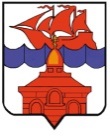 РОССИЙСКАЯ  ФЕДЕРАЦИЯКРАСНОЯРСКИЙ КРАЙТАЙМЫРСКИЙ ДОЛГАНО-НЕНЕЦКИЙ МУНИЦИПАЛЬНЫЙ РАЙОНХАТАНГСКИЙ СЕЛЬСКИЙ СОВЕТ ДЕПУТАТОВРЕШЕНИЕ4 марта 2016 года                                                                                                          № 245-РС О внесении изменений в РешениеХатангского сельского Совета депутатов«О муниципальном дорожном фондесельского поселения Хатанга»Рассмотрев протест прокуратуры Таймырского Долгано-Ненецкого муниципального района от 13.01.2016 № 13-7/1-08-2016, руководствуясь статьей 12 Федерального закона «Об автомобильных дорогах и о дорожной деятельности в Российской Федерации и о внесении изменений в отдельные законодательные акты Российской Федерации» от 08.11.2007 № 257-ФЗ, руководствуясь ст. 27 Устава сельского поселения Хатанга, Хатангский сельский Совет депутатовРЕШИЛ:1. Внести в Решение Хатангского сельского Совета депутатов «О муниципальном дорожном фонде сельского поселения Хатанга» от 31.10.2013 № 111-РС (далее – Решение) следующие изменения:	1) подпункт 7 пункта 2.1. Приложения 1 к Решению изложить в следующей редакции:«7) государственной пошлины за выдачу специального разрешения на движение по автомобильным дорогам общего пользования местного значения тяжеловесного и (или) крупногабаритного транспортного средства, а также транспортного средства, осуществляющего перевозки опасных грузов;»;  2) подпункт 8 пункта 2.1. Приложения 1 к Решению изложить в следующей редакции:«8) платы в счет возмещения вреда, причиняемого тяжеловесными транспортными средствами, осуществляющими движение по автомобильным дорогам общего пользования местного значения поселения;».2. Решение вступает в силу со дня его официального опубликования.Глава сельского поселения Хатанга					           А. В. Кулешов